                                                                                                                          UTORAK, 14.12.2021.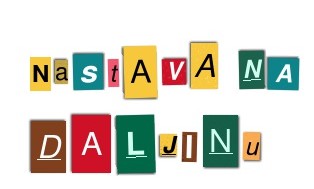 Dobro jutro! Danas ćeš iz MAT i HJ malo uvježbavati ono što si već učio, a iz PID ćeš učiti nešto novo.       HRVATSKI JEZIKDanas u školi pišemo ispit znanja. Ti ćeš svoj ispit pisati kada se vratiš u učionicu.Razmisli malo o vrstama rečenica koje smo učili (upitne, usklične, izjavne). Učili smo da rečenice mogu biti potvrdne i niječne. Kada ih koristimo? Sada u svoju pisanku (pisanim slovima) napiši šest različitih rečenica (upitne, usklične i izjavne). Neka među njima bude i potvrdnih i niječnih. Pazi kako pišeš niječnice ne i ni.MATEMATIKAI danas ćeš vježbati zbrajanje i oduzimanje dvoznamenkastih brojeva. Otvori svoju radnu bilježnicu i riješi zadatke na 51. str.PRIRODA I DRUŠTVOSadašnjost, prošlost, budućnost Otvori poveznicu i na esferi pogledaj GALERIJU SLIKA, PRIMIJENI ZNANJE I ZABAVNI KUTAK.https://www.e-sfera.hr/dodatni-digitalni-sadrzaji/d0bc3fb4-6714-428a-b9ae-b0b4407ba25f/Razgovaraj sa svojim roditeljima kako je izgledalo njihovo djetinjstvo i školovanje. Jesu li imali digitalne udžbenike, pametne telefone, kakve su bile igre i sl. Zajedno pogledajte mamine i tatine fotografije iz školskih dana. Usporedi njihovo i svoje djetinjstvo. Što misliš, čije je djetinjstvo bilo ljepše – njihovo u prošlosti ili tvoje u sadašnjosti? Što misliš kakvo će djetinjstvo imati djeca koja su se tek rodila ili će se roditi u budućnosti?  Možeš li točno znati kako će izgledati budućnost?Sada možeš otvoriti svoj udžbenik na 60. i 61. str. Pročitaj tekst i popuni zadano.U radnoj bilježnici riješi 64. – 66.str.TZKPrati vježbe Škole na trećem. Između rješavanja zadataka iz pojedinih predmeta obavezno napravi mali odmor i vježbe razgibavanja koje radimo i u učionici.                                                                                                               Pozdrav od učiteljice!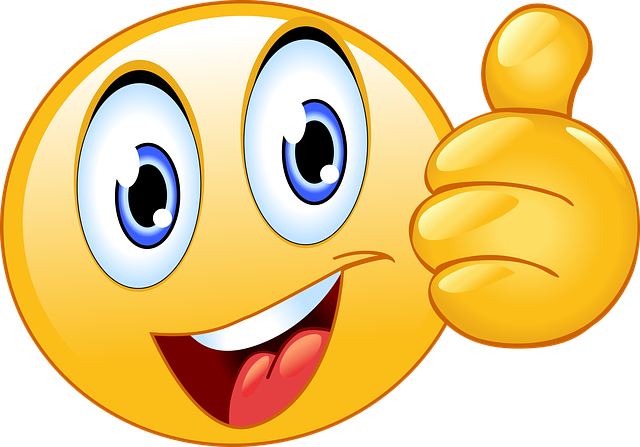 